План-конспект занятияпедагога дополнительного образования Таболин Сергей АльбертовичОбъединение – Вольная борьба.Программа – Вольная борьба	..Группы – 01-66,01-67.01-68.Дата проведения: - 19.12.2023.Время проведения:15:00,16:40,18:10.Тема занятия: «Тактика выхода из захвата».Цель занятия: Развитие физических способностей.Рекомендуемый комплекс упражнений:                                              Разминка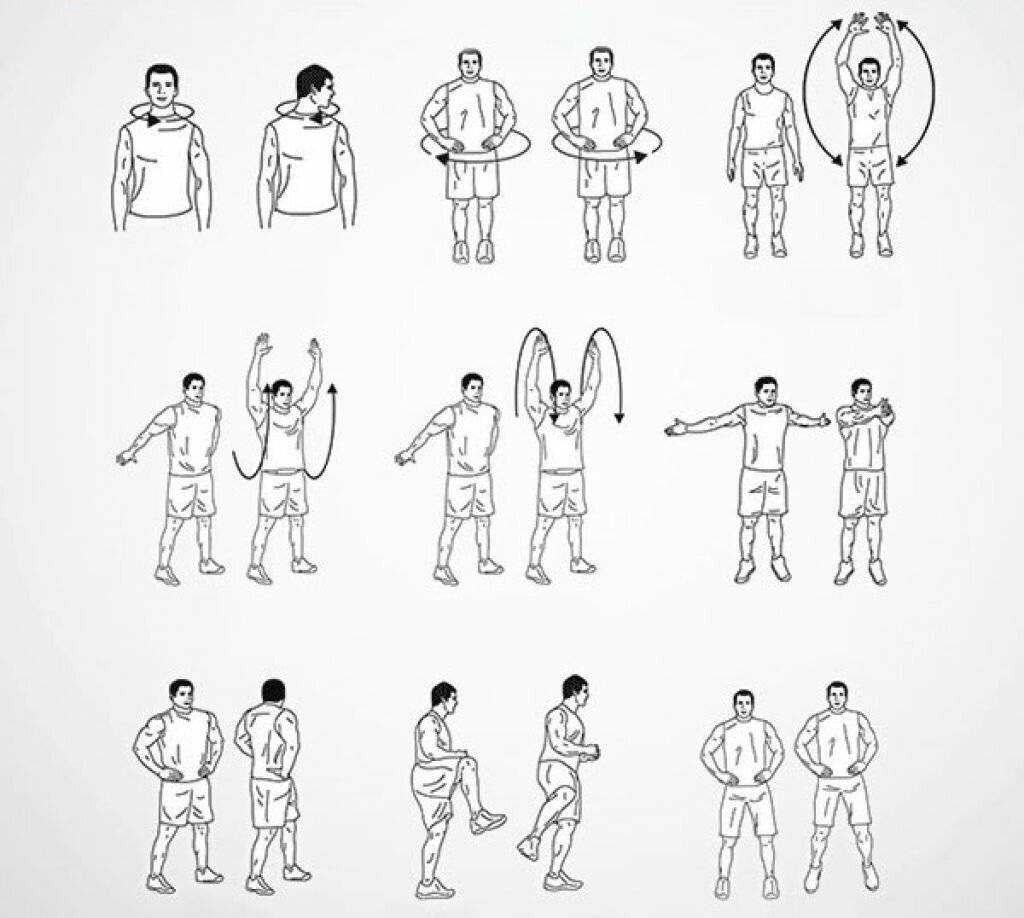                           Основная частьТактика выхода из захвата: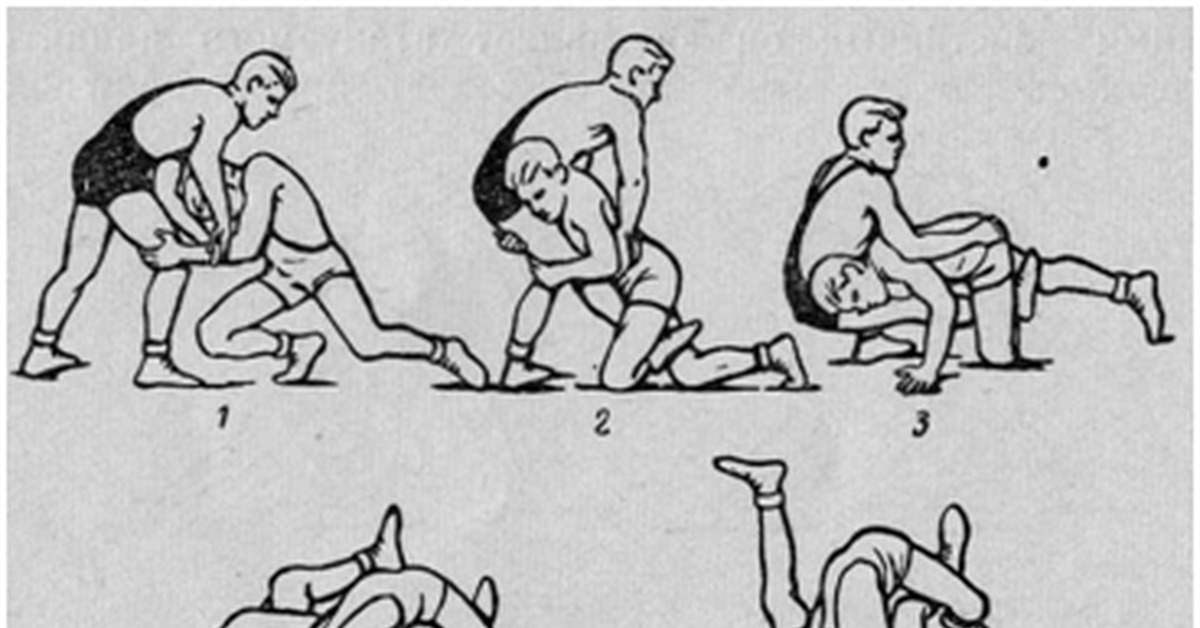 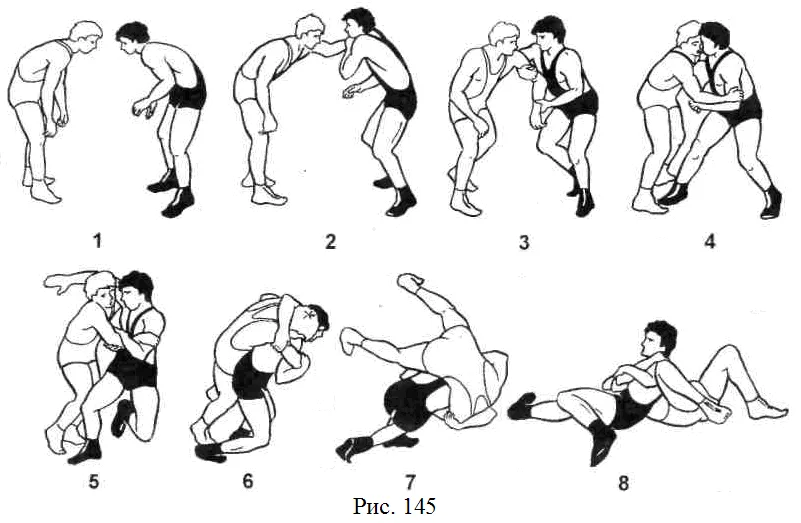 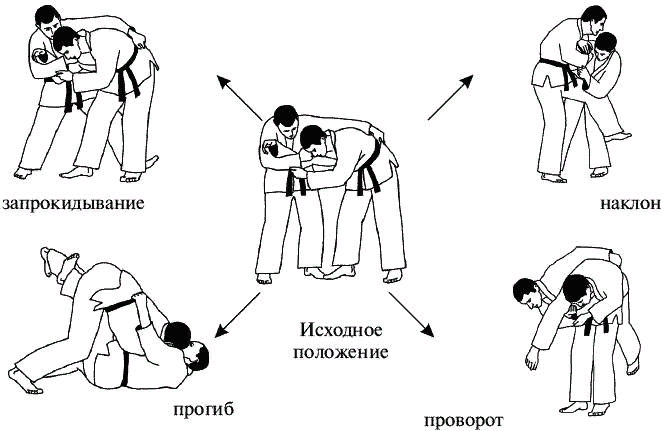 1. «Перекаты» с пяток на носки – 30 - 40 раз в среднем темпе;2. «Пружинистые» прыжки на месте на носках в среднем темпе, слегка сгибая колени, отталкиваясь двумя ногами одновременно (держим осанку; руки на поясе или согнуты в локтях) – от одной до двух минут (по самочувствию);3. Прыжки ноги вместе - ноги врозь с хлопком над головой («Jumping Jacks») – 30 секунд;4. Разминка (любые упражнения по выбору на все суставы и на все группы мышц) – 4 минуты;5. Отжимания с узкой или средней постановкой рук (девочки с колен) – 2-3 серии (сета) по 4-8 раз;6. Отжимания с широкой постановкой рук (девочки с колен) – 2-3 серии (сета) по 8-10 раз;7. Обратные отжимания – 2-3 серии (сета) по 8-12 раз8. Ситапы – 2 серии (сета) по 10 - 20 раз;9.  (скручивания на пресс) – 2 серии (сета) по 10 – 20 раз10 Подъём таза из положения сед, упор сзади, согнув ноги – 2 серии (сета) по 10 -20 разДомашнее задание: Отжимания 15по3,приседания, пресс 3 по 10.Обратная связь:Фото самостоятельного выполнения задания отправлять на электронную почту metodistduz@mail.ru для педагога Таболина С.А.